PRAKATAAlhamdulilllah, Terima kasih kepada rakan-rakan guru dan team sumberpendidikan kerana menyediakan RPT 2023/2024 untuk kegunaan guru-guru di Malaysia.
Muaturun Percuma…
 **DILARANG UNTUK MENGAMBIL SEBARANG BENTUK DAN JENIS KEUNTUNGAN DARIPADA PIHAK KAMI DAN WEB INI SAMA ADA SECARA LANGSUNG ATAU TIDAK LANGSUNG.**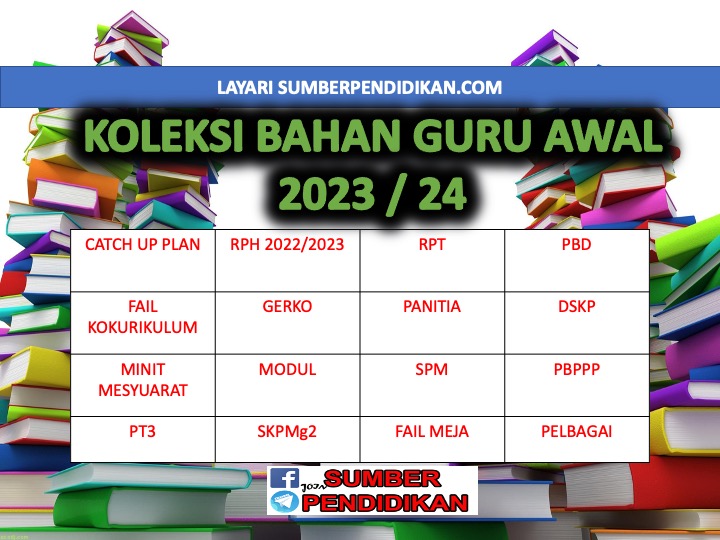 RANCANGAN PENGAJARAN TAHUNAN 202/24MINGGUSTANDARD KANDUNGAN STANDARD PEMBELAJARANCATATANMINGGU 1KUMPULAN A19 Mac – 23 Mac 2024KUMPULAN B20 Mac – 24 Mac 20241.0Amalan Ajaran Agama atau Kepercayaan Mengeratkan Hubungan Sesama Jiran1.1 Memberikan contoh amalan agama atau kepercayaan yang dianuti oleh jiran.1.2 Memerihalkan amalan ajaran agama atau kepercayaan yang dapat mengeratkan hubungan sesama jiran.MINGGU 2KUMPULAN A26 Mac – 30 Mac 2023KUMPULAN B27 Mac – 31 Mac 20231.3 Menghuraikan kepentingan menghormati amalan ajaran agama atau kepercayaan jiran.1.4 Mengekspresikan perasaan berkaitan dengan amalan ajaran agama atau kepercayaan jiran.1.5 Mengamalkan sikap menghormati amalan ajaran agama atau kepercayaan jiran.MINGGU 3KUMPULAN A2 April – 6 April 2023KUMPULAN B3 April – 7 April 20232.0Prihatin Terhadap Keperluan dan Kebajikan Jiran2.1 Memberikan contoh prihatin terhadapkeperluan dan kebajikan jiran.MINGGU 4KUMPULAN A9 April – 13 April 2023KUMPULAN B10 April – 14 April 20232.2 Menjelaskan cara bersikap prihatinterhadap keperluan dan kebajikan jiran.MINGGU 5KUMPULAN A16 April – 20 AprilKUMPULAN B17 April – 21 April2.3 Menghuraikan kepentingan bersikap prihatin terhadap keperluan dan kebajikan jiran.2.4 Mengekspresikan perasaan berkaitan dengan bersikap prihatin terhadap keperluan dan kebajikan jiran.2.5 Mengamalkan sikap prihatin terhadapkeperluan dan kebajikan jiran.KUMPULAN A23 April – 27 April 2023KUMPULAN B24 April – 28 April 2023Cuti Pertengahan Penggal 1MINGGU 6KUMPULAN A30 April – 4 Mei 2023KUMPULAN B1 Mei – 5 Mei 20233.0Tanggungjawab Terhadap Jiran3.1 Memberikan contoh situasibertanggungjawab terhadap jiran.3.2 Menghuraikan cara menjalankantanggungjawab terhadap jiran.MINGGU 7KUMPULAN A7 Mei – 11 Mei 2023KUMPULAN B8 Mei – 12 Mei 20233.3 Mengkaji kepentingan melaksanakantanggungjawab terhadap jiran.3.4 Mengekspresikan perasaan berkaitandengan sikap bertanggungjawab terhadap jiran.3.5 Mengamalkan sikap bertanggungjawabterhadap jiran.MINGGU 8KUMPULAN A14 Mei – 18 Mei 2023KUMPULAN B15 Mei – 19 Mei 20234.0Berterima Kasih Terhadap Jiran4.1 Menyenaraikan cara berterima kasih terhadap jiran.MINGGU 9KUMPULAN A21 Mei – 25 Mei 2023KUMPULAN B22 Mei – 26 Mei 20234.2 Menjelaskan kepentingan sikap berterima kasih terhadap jiran.4.3 Meramalkan kesan pengabaian sikap berterima kasih terhadap jiran.KUMPULAN A28 Mei – 1 Jun 2023KUMPULAN B29 Mei – 2 Jun 2023Cuti Penggal 1MINGGU 10KUMPULAN A4 Jun – 8 Jun 2023KUMPULAN B5 Jun – 9 Jun 20234.4 Mengekspresikan perasaan berkaitan dengan sikap berterima kasih terhadap jiran.4.5 Mengamalkan sikap berterima kasih terhadap jiran.MINGGU 11KUMPULAN A11 Jun – 15 Jun 2023KUMPULAN B12 Jun – 16 Jun 20235.0Beradab Sopan dan Berbudi Pekerti Mulia Terhadap Jiran5.1 Memberikan contoh amalan beradab sopan dan berbudi pekerti mulia terhadap jiran.5.2 Menjelaskan cara beradab sopan dan berbudi pekerti mulia terhadap jiran.MINGGU 12KUMPULAN A18  – 22 Jun 2023KUMPULAN B19  – 23 Jun 20235.3 Menaakul kepentingan beradab sopan dan berbudi pekerti mulia terhadap jiran.5.4 Mengekspresikan perasaan berkaitan dengan amalan beradab sopan dan berbudi pekerti mulia terhadap jiran.5.5 Mengamalkan perlakuan beradab sopan dan berbudi pekerti mulia terhadap jiran.MINGGU 13KUMPULAN A25 Jun – 29 Jun 2023KUMPULAN B26 Jun – 30 Jun 20236.0Hormati Jiran6.1 Memberikan contoh perlakuan menghormati jiran.MINGGU 14KUMPULAN A2 Julai – 6 Julai 2023KUMPULAN B3 Julai – 7 Julai 20236.2 Menghuraikan cara menghormati jiran.MINGGU 15KUMPULAN A9 Julai – 13 Julai 2023KUMPULAN B10 Julai – 14 Julai 20236.3 Mengkaji kelebihan amalan menghormati jiran.6.4 Mengekspresikan perasaan berkaitan dengan sikap menghormati jiran.6.5 Mengamalkan sikap menghormati jiran.MINGGU 16KUMPULAN A16 Julai – 20 Julai 2023KUMPULAN B17 Julai – 21 Julai 20237.0Sayangi Jiran7.1 Memberikan contoh perlakuan menyayangi jiran.MINGGU 17KUMPULAN A23 Julai – 27 Julai 2023KUMPULAN B24 Julai – 28 Julai 20237.2 Menghuraikancara menyayangi jiran.MINGGU 18KUMPULAN A30 Julai – 3 Ogos 2023KUMPULAN B31 Julai – 4 Ogos 20237.3 Merumuskan kebaikan menyayangi jiran.7.4 Mengekspresikan perasaan berkaitan dengan sikap menyayangi jiran.7.5 Mengamalkansikap menyayangi jiran.MINGGU 19KUMPULAN A6 Ogos – 10 Ogos 2023KUMPULAN B7 Ogos – 11 Ogos 20238.0 Tindakan Yang Adil Terhadap Jiran 8.1 Memberikan contoh tindakan yang adilterhadap jiran.8.2 Menjelaskankebaikan bersikap adil terhadap jiran.MINGGU 20KUMPULAN A13 Ogos – 17 Ogos 2023KUMPULAN B14 Ogos – 18 Ogos 20238.3 Menghuraikankesanjika tidak bertindak adil terhadap jiran.8.4 Mengekspresikan perasaan berkaitan dengan tindakan yang adil terhadap jiran.8.5 Mengamalkan tindakan yang adil terhadap jiran.MINGGU 21KUMPULAN A20 Ogos – 24 Ogos 2023KUMPULAN B21 Ogos – 25 Ogos 2023KUMPULAN A27 Ogos –  31 Ogos 2023KUMPULAN B28 Ogos –  1 Sept 2023Cuti Penggal 2MINGGU 22KUMPULAN A3 Sept – 7 Sept 2023KUMPULAN B4 Sept – 8 Sept 20239.0Berani Terhadap Jiran Demi Kesejahteraan Bersama9.1 Memberikan contoh sikap berani terhadap jiran demi kesejahteraan bersama.MINGGU 23KUMPULAN A10 Sept – 14 Sept 2023KUMPULAN B11 Sept – 15 Sept 20239.2 Menghuraikan cabaran yang dihadapi ketika bertindak berani terhadap jiran demi kesejahteraan bersama.MINGGU 24KUMPULAN A17 Sept –  21 Sept 2023KUMPULAN B18 Sept –  22 Sept 20239.3 Menaakul kepentingan bersikap berani terhadap jiran demi kesejahteraan bersama.9.4 Mengekspresikan perasaan berkaitandengan sikap berani terhadap jiran demi kesejahteraan bersama.9.5 Mengamalkan sikap berani terhadap jirandemi kesejahteraan bersama.MINGGU 25KUMPULAN A24 Sept – 28 Sept 2023KUMPULAN B25 Sept – 29 Sept 202310.0Amalan Jujur Dalam Hidup Berjiran10.1 Menyenaraikan ciri kejujuran.10.2 Mengenal pasti situasi bersikap jujur terhadapjiran.MINGGU 26KUMPULAN A1 Oktober – 5 Oktober 2023KUMPULAN B2 Oktober – 6 Oktober 202310.3 Menghuraikan manfaat bersikap jujur terhadapjiran.10.4 Mengekspresikan perasaan berkaitandengan sikap jujur terhadap jiran.10.5 Mengamalkan sikap jujur terhadap jiran.MINGGU 27KUMPULAN A8 Oktober – 12 Oktober 2023KUMPULAN B9 Oktober – 13 Oktober 20231.0Amalan Rajin Dalam Hidup Berjiran1.1 Memberikan contoh amalan rajin dalam hidup berjiran.11.2 Menjelaskan cara bersikap rajin dalamhidup berjiran.MINGGU 28KUMPULAN A15 Oktober – 19 Oktober 2023KUMPULAN B16 Oktober – 20 Oktober 20231.3 Mengenal pasti kepentingan amalan rajin dalam hidup berjiran.11.4 Mengekspresikan perasaan berkaitandengan sikap rajin dalam hidup berjiran.11.5 Mengamalkan sikap rajin dalam hidup berjiran.MINGGU 29KUMPULAN A22 Oktober – 26 Oktober 2023KUMPULAN B23 Oktober – 27 Oktober 202312.0Amalan Kerjasama Dalam Hidup Berjiran12.1 Memberikan contoh amalan kerjasama dalam hidup berjiran.12.2 Menjelaskan cara mengekalkan amalankerjasama dalam hidup berjiran.MINGGU 30KUMPULAN A29 Oktober – 2 November 2023KUMPULAN B30 Oktober – 3 November 202312.3 Menghuraikan kebaikan amalan kerjasama dalam hidup berjiran.12.4 Mengekspresikan perasaan berkaitandengan amalan kerjasama dalam hidup berjiran.12.5 Mengamalkan sikap bekerjasama dalamhidup berjiran.MINGGU 31KUMPULAN A5 November – 9 November 2023KUMPULAN B6 November – 10 November 202313.0Amalan Kesederhanaan Dalam Hidup Berjiran13.1 Memberikan contoh amalan kesederhanaan dalam hidup berjiran.MINGGU 32KUMPULAN A12 November –16 November 2023KUMPULAN B13 November –17 November 202313.2 Memerihalkan cara bersikap sederhanadalam hidup berjiran.MINGGU 33KUMPULAN A19 November – 23 November 2023KUMPULAN B20 November – 24 November 202313.3 Mengenal pasti kelebihan amalan kesederhanaan dalam hidup berjiran.13.4 Mengekspresikan perasaan berkaitandengan amalan sederhana dalam hidup berjiran.13.5 Mengamalkan sikap sederhana dalam hidup berjiran.MINGGU 34KUMPULAN A26 November – 30 November 2023KUMPULAN B27 November –  1 Disember 202314.0Amalan Toleransi Dalam Hidup Berjiran14.1 Memberikan contoh amalan toleransidalam hidup berjiran.MINGGU 35KUMPULAN A3 Disember – 7 Disember 2023KUMPULAN B4 Disember – 8 Disember 202314.2 Menghuraikan cara memupuk amalantoleransi dalam hidup berjiran.MINGGU 36KUMPULAN A10 Disember – 14 Disember 2023KUMPULAN B11 Disember – 15 Disember 202314.3 Mengkaji kepentingan amalantoleransi dalam hidup berjiran.14.4 Mengekspresikan perasaan berkaitandengan amalan toleransi dalam hidup berjiran.14.5 Mengamalkan sikap bertoleransi dalamhidup berjiran.KUMPULAN A17 Disember – 21 Disember 2023KUMPULAN B18 Disember – 22 Disember 2023Cuti Penggal 3KUMPULAN A24 Disember – 28 Disember 2023KUMPULAN B25 Disember – 29 Disember 2023Cuti Penggal 3MINGGU 37KUMPULAN A31 Disember –4 Januari 2024KUMPULAN B1 Januari –5 Januari 2024MINGGU 38KUMPULAN A7 Januari – 11 Januari 2024KUMPULAN B8 Januari – 12 Januari 2024MINGGU 39KUMPULAN A14 Januari – 18 Januari 2024KUMPULAN B15 Januari – 19 Januari 2024MINGGU 40KUMPULAN A21 Januari – 25 Januari 2024KUMPULAN B22 Januari – 26 Januari 2024MINGGU 41KUMPULAN A28 Januari – 1 Februari 2024KUMPULAN B29 Januari – 2 Februari 2024